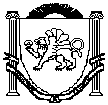 Республика КрымБелогорский районАдминистрация Зуйского сельского поселенияПОСТАНОВЛЕНИЕот 30 ноября 2018 года 					№ 190О внесении изменений в Инструкцию поделопроизводству в Администрации Зуйскогосельского поселения Белогорского района Республики Крым»В соответствии с постановлением Госстандарта от 31.07.1997 года №273 «О принятии ГОСТ Р 6.30-97 «Унифицированные системы документации. Унифицированная система организационно - распорядительной документации. Требования к оформлению документов»п о с т а н о в л я ю:1. Признать утратившим силу приложение №2 к п. 2.7. Инструкции по делопроизводству в Администрации Зуйского сельского поселения Белогорского района Республики Крым.2. Постановление вступает в силу с 01 января 2019 года.3. Контроль за исполнением настоящего  постановления оставляю за собой.Председатель Зуйского сельского совета-глава администрации Зуйского сельского поселения			          А. А. Лахин